AppetizersWhole Baked Clams 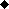 $7.95Eggplant Rollatini$8.95Stuffed Mushrooms$8.95with crabmeat stuffingGarlic Breadadd Melted Mozzarella Cheese$4.95$5.95Hot Antipasto $9.95baked clams, stuffed mushrooms & eggplant rollatiniCalamari Traditional$12.95lightly breaded & fried, served with marinara sauceShrimp Cocktail$2.50priced & ordered by the pieceBuffalo Fried Shrimp $12.95served with hot sauce & bleu cheeseBaked Chopped Clams en Casserole $8.95Bacon Wrapped Shrimp $9.95Mussels in Marinara or White Wine Sauce$12.95Roasted Red Peppers & Fresh Mozzarella$9.95Tomato Bruschettaadd Shredded Mozzarella Cheese$7.95$8.95Fried Mozzarella Sticks$6.95Buffalo Calamari$12.95lightly floured & fried served with hot sauce & bleu cheeseFried Artichoke Hearts$12.95fried until crispy & served with a horseradish dipping sauce